Наставни листић  РИМСКЕ ЦИФРЕ (II ниво)1. Попуни табелу тако што ћеш уписати  одговарајуће арапске или римске цифре.2. Напиши римским цифрама претходни и следећи у низу датих бројева:_______509 _______; _______ 600 ______; ______ 199 _______;_______716 _______;  _______ 201 ______;_______ 499 _______;3.  Напиши римским цифрама све десетице пете стотине.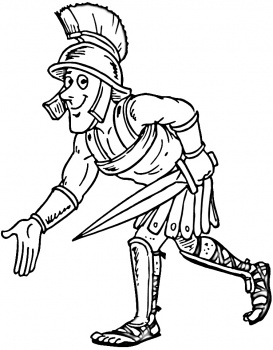 ______________________________________________________________________________________________________Наставни листић  РИМСКЕ ЦИФРЕ (II ниво)1. Попуни табелу тако што ћеш уписати  одговарајуће арапске или римске цифре.2. Напиши римским цифрама претходни и следећи у низу датих бројева:_______509 _______; _______ 600 ______; ______ 199 _______;_______716 _______;  _______ 201 ______;_______ 499 _______;3.  Напиши римским цифрама све десетице пете стотине.______________________________________________________________________________________________________